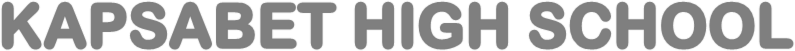 311/1 HISTORY PAPER 1 MARKING SCHEMESECTION A: ANSWER ALL QUESTIONS IN THIS SECTION (25 MARKS)1. Name one communities in Kenya that belong to the Southern Cushites. (1 mark)Dahallo/Sanye2. Give one function of the Kayas among the Mijikenda in the pre-colonial period. (1mark)Religious centers/Ritual centersPolitical/Administrative centersSettlements3. State two results of the interaction between the Maasai and the Abagussi in the pre-colonial period. (2 marks)Led to intermarriagesLed to warfare/raidsIncreased the volume of tradeThe KwaviMaasai adopted cultivation from the Abagussi4. Give two reasons why the Oman rulers were interested in the Kenyan Coast. (2 marks)To have control of the Indian Ocean tradeTo assist the Muslims along the Kenyan coast in ending the rule of the Christian PortugueseTo establish political control over the Kenyan coastal townsThere was fertile land and the climate was good for settlement and cultivation5. State two ways in which Ludwig Krapf contributed to the spread of Christianity in Kenya. (2 marks)He trained catechists to assist in spreading the gospelTranslated the Bible into Kiswahili which enabled the local people to understand the gospelHe encouraged other missionary societies to come to Kenya to spread the gospelEstablished a mission station at Rabai where he preached the gospel6. Give two environmental factors that favored the development of plantation farming along the Kenyan coast in the 19th Century. (2 marks)Fertility of the soilsSuitable climateAvailability of water/rain7. State two results of the Bukusu resistance to the British in 1895. (2 marks)The Bukusu lost their independenceThe Bukusu lost their cattle and sheep hence economic disruptionBukusu land was alienatedThe Bukusu women and children were taken as prisoners by the BritishMassive loss of life8. Give two reasons why the British used the IBEA Company to administer Kenya. (2 marks)Lack of fundsLack of personnelAbsence of a clear policy on the administration of colonial possessionsThe IBEA Company had a long experience in the region9. State two results of the establishment of Independent churches in Kenya during the colonial period. (2 marks)Led to the establishment of independent schoolsAccelerated the spread of Christianity in KenyaMore Africans were trained as clergyAfrican cultural practices were incorporated into the independent churchesGive African clergy leadership opportunities in the church10.Apart from the Nandi name two other communities that resisted the establishment of colonial rule in Kenya. (2 marks)SomaliGiriamaBukusu11. State the main duty of the Governor during the British colonial rule in Kenya. (1 mark)In charge of colonial administration12. State one reason why the colonial government established Local Natives Councils in Kenya in 1924. (1 mark)To involve the local people in the running of the governmentTo link the central government and the rural communityTo provide a legal forum for the local people to air their viewsTo provide specific services to the people residing in a particular area13. Give one reason why Kenyan communities were settled in reserves during the colonial period. (1 mark)For the security of the European settlersTo enable the European administrators control the Africans easilyTo facilitate the reservation of land for European settlementFor European settlers to acquire labor easily14. Which document prevented the white settlers from making Kenya a white man’s colony? (1 mark)The Devonshire White Paper15. What was the main reason for the formation of the Ukamba Members’ Association? (1 mark)To oppose the colonial policy of destocking16. State the main ideological difference between KANU and KADU before independence in Kenya. (1 mark)KANU favored a unitary government while KADU favored a federal form of government17. What is dual citizenship? (1 mark)Being a citizen of two countries at the same timeSECTION B18a) 	State three practices which were introduced by Cushites to other communities Circumcision ClitoridectomyMilking of animals Use of animal dung as manure Taboo against fish eating among the Bantu Age-set systems 3 x 1 = 3marksb) 	Explain six social results of the migration and settlement of the Oromo speakers by the 19th century 	Population increased in the region where they settled They introduced some cultural practices in Kenya They intermarried with other communities It led to population redistribution in Kenya They displaced other communities from their land They fought other communities killing many people in the process They spread Islam in the region 6 x 2 = 12marks19a) 	State three positive impacts of British colonial rule in Kenya 			It led to advancement of infrastructure New crops and livestock breeds were introduced Introduction of western education and religion New eating and dressing habits were introduced They helped to draw the independence constitution Kenyans realized the need to remain united during various resistances3 x 1 = 3marksb)	Explain six reasons why the Wanga a section of the Abaluhya collaborated with the Europeans during the process of establishment of colonial rule in Kenya. 	Desire by Mumia to ascend to a paramount chief in Western Kenya Need to be protected from their enemies In order to be assisted to expand their territory In order to acquire modern fire arms It was prestigious to associate with the British Need to acquire Western education and religion The realization on the futility of resisting the Europeans. 6 x 2 = 12marks20a) 	Give three reasons why Africans moved to Urban areas during the colonial period To search for jobs with better wages Landlessness left them without alternative settlement They escaped forced labour and taxation African entrepreneurs wanted to invest in towns Need to enjoy good recreational facilities and other social amenities like piped water 3 x 1 = 3marksb) Explain six negative consequences of Urbanization in Kenya during the colonial period Unemployment due to the high population and few jobs Inadequate housing which led to development of slums Erosion of African cultures Increased environmental degradation, pollution and outbreak of diseases due to overcrowding Racial discrimination increased in social places Restrictions were set to control African migration into towns Disruption of economic activities in the rural areas by absence of men 6 x 2 = 12marks21a)-Kiswahili was used as the main medium of communication in the coastal townsIslam was the main religion practiced in townsIslamic law (sheria) was used in administration.Houses were constructed using Arabic architecture.Trade was the main economic activity in the town.In the city – states were gauzily divided into two sections, one for Muslim and the other African class of merchants / sultan and sheik.Imams ruled the city stateThe city-state were independent political entitiesTown minted and used their own coins-moneyPeople wore woven and silk clothes.b)Disruption of trade by the Portuguese which resulted in loss of revenueConstant warfare and conflict between Portuguese and the coastal towns led to total destruction of some coastal settlements.Invasion of coastal settlement by the wazimba led to the disruption of economic activities of the coastal settlements.Increased conflicts between the city states discouraged traders from the interior to bring trade goods to the coast.The drought spell hindered farming activities / lack of water      Conflicts between Mazrui family and Al-Busaidy family over the control of the coastal settlement.Taxes levied on the coastal settlement by corrupt Portuguese administrator weakened the economic base of the settlement.Rivalry between European nations for the control of the trade.(Any five well stated fact with justification =5x2=10mks)SECTION C22 a)Ethnic loyalties / polarization /allegiance      Party loyaltiesHarassment of voters by rival groups      Incompetent election officialsParties election officialsIn accessibilities of polling stations       Communication problem between the headquartersExtreme weather conditionsIlliteracy of some votersCorruption of candidates and their voters       Inefficient distribution of election materials             Use of negative propaganda by party leaders/supporters.Insecurity / fear instilled in candidates       Gender insensitivity             Use and misuse of the mass media. b)Organizes county, National and Presidential electionsIdentify – appoint and train election officials       Clear party candidates for participation in electionsVerifies and announces election resultsPrepare ballot papers and other election materialsEducate / inform the general public on requirements for voters and contestantsIdentifies and recommends polling stationsPrescribes and reviews electoral boundaries.Registers votersMaintain and updates registers of voterssupervises the election processParticipates in the formulation of election code of conduct.(Any well stated role 5x2=15mks)23a. State three circumstances that can lead to revocation of citizenship obtained through registration in Kenya. If it is proved registration was obtained through fraudIf during war the person has traded the secrets to the enemyIf one has been convicted of treason or an offence with a penalty of at least seven years imprisonment after registrationIf one is sentenced to imprisonment for a period of three years or more within five years from the time of registration3x1=3marksb. Explain six civic responsibilities of a Kenyan citizen. To participate in national debatesTo fight corruption and promote proper utilization of resources by allTo take care of the environment in order to promote healthy livingTo obey laws so as to enhance peace in societyTo assist in promoting the rule of law by reporting wrong doers to the policeTo allow other people space to exercise their rights and freedomsTo pay taxes to enable the government to provide services to the peopleTo participate in democratic processes by voting during elections(6x2=12 marks) 24. a) what is the composition of the National Executive arm of the government. PresidentDeputy PresidentCabinet Secretaries(3x1=3 marks)	b)  Explain six reasons that may make a Member of Parliament lose his/her seat in parliament. Ceases to be a Kenyan citizenReceive a jail term exceeding six months or a death penalty from court of lawResigns from the National Assembly in writing to the speakerIs declared bankrupt by a court of lawIs found to be of unsound mindIs found to have committed an election offence and had their election nullifiedResigns from the sponsoring party or as an MPFails to attend eight consecutive sessions during the life of particular parliament without the permission of the speakerWas elected to parliament as an independent candidate but decides to join a political party(6x2=12 marks)